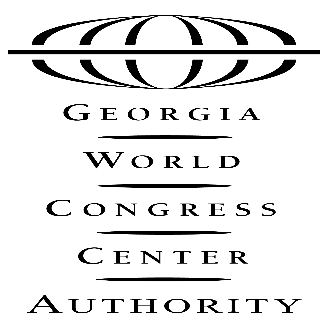                                                              PRELIMINARY AGENDA                                        GWCCA BOARD OF GOVERNORS MEETING July 30, 2019   Authority Boardroom   12:30 P.M.Call to Order and WelcomeApproval of Minutes – June 25, 2019 (ACTION ITEM)June 2019 Financial ReportSales UpdateLevy End of Year UpdateHotel Project – Finance Committee Recommendation (ACTION ITEM)Date of Next Meeting – Tuesday, August 27, 2019285 ANDREW YOUNG INTERNATIONAL BOULEVARD, N.W.    ATLANTA, GA 30313.1591    404.223.4000    FAX   404.223.4011www.gwcc.com